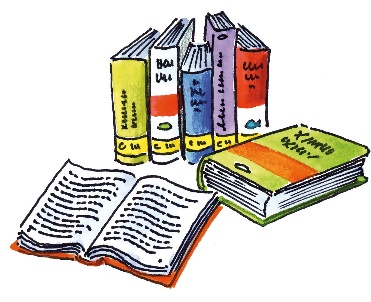 Wochenplan: 2 (Heft 2)	Schulwoche: 25.09.-29.09.2023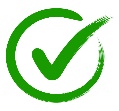 ThemenAufgabenerledigt  Der Gebrauch des WörterbuchesBearbeite gemeinsam mit deinen Lehrkräften die Seite 233 in deinem Buch und suche folgende Wörter im Wörterbuch:Hochtechnologie, Lametta, Seesack, Überbau, Deckung, Kompresse, einseifen GrammatikDie Wortarten: Buch S. 194Unterstreiche in der Trainingsbox „Wortarten“ alle Nomen, Verben und Adjektive mit unterschiedlichen Farben. Schreibe den Text anschließend in dein Heft! Rechtschreibung Groß- und Kleinschreibung: S.245Übertrage die wichtigsten Regeln der Groß- und Kleinschreibung in dein Heft! Fülle die Trainingsbox „Höflichkeitsformen“ gemeinsam mit deinen Lehrkräften aus! Hausübung Übertrage die Trainingsbox „Höflichkeitsformen“ in dein Heft! Abgabe02.10.2023Note